ΙΟΝΙΟ ΠΑΝΕΠΙΣΤΗΜΙΟ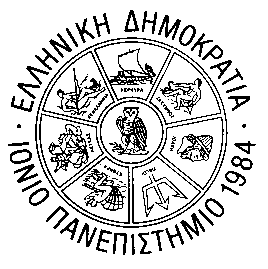 ΤΜΗΜΑ ΠΛΗΡΟΦΟΡΙΚΗΣΠλατεία Τσιριγώτη 7, 49100 ΚέρκυραΤηλ: 26610/87760-1-3Fax:  26610/87766	ΑIΤΗΣΗ ΓΙΑ ΕΙΣΑΓΩΓΗ ΣΤΟ ΠΡΟΓΡΑΜΜΑ ΜΕΤΑΠΤΥΧΙΑΚΩΝ ΣΠΟΥΔΩΝ  «ΠΛΗΡΟΦΟΡΙΚΗ» ΤΟΥ ΤΜΗΜΑΤΟΣ ΠΛΗΡΟΦΟΡΙΚΗΣΑΚΑΔ. ΕΤΟΣ ΕΙΣΑΓΩΓΗΣ:  2017-2018ΟΔΗΓΙΕΣ:		Συμπληρώστε όλα τα μέρη της αίτησης με ευανάγνωστα γράμματα.2.   Επισυνάψτε στην αίτησηΔύο (2) φωτογραφίες τύπου αστυνομικής ταυτότηταςΑντίγραφο πτυχίου Αντίγραφο αναλυτικής βαθμολογίας Αναγνώριση από το ΔOATAΠ ή ΔΙΚΑΤΣΑ των τίτλων σπουδών από ΑΕΙ της  αλλοδαπήςΑναλυτικό βιογραφικό σημείωμαΔήλωση σκοπού και κινήτρων για μεταπτυχιακές σπουδέςΑποδεικτικά επαγγελματικής ή ερευνητικής εμπειρίας, εφόσον υπάρχουνΔύο (2) τουλάχιστον συστατικές επιστολές σε σφραγισμένο φάκελοΠιστοποιητικό γνώσης της Αγγλικής γλώσσας (απαιτείται τουλάχιστον επίπεδο B2 καλή γνώση της Αγγλικής γλώσσας).Κάθε άλλο στοιχείο που κατά τη γνώμη του υποψηφίου θα συμβάλει στην πληρέστερη αξιολόγησή του ΠΡΟΣΩΠΙΚΑ ΣΤΟΙΧΕΙΑ  Επώνυμο  _______________________________         Ονομα   _________________ Ον. Πατέρα   _______________               Ον. Μητέρας  ______________Φύλο:   Α         Θ                                       Ημ/νία γεννήσεως:  ___/___/___Σταθερό τηλέφωνο: _________________    Κινητό τηλέφωνο: __________________   	Φαξ: ________________		Διευθ. Ηλεκτρον. Ταχυδρομείου: __________________________Διεύθυνση:  Οδός:  _______________________                                            Αρ.: ____    Ταχ. Κωδ.: ________   Πόλη/Χωριό: _________________ΣΠΟΥΔΕΣ  (κατ’ αντίστροφη χρονολογική σειρά)1. Τριτοβάθμια εκπαίδευσηΔιπλωματικές, πτυχιακές και μεταπτυχιακές εργασίεςΞΕΝΕΣ ΓΛΩΣΣΕΣΕΠΑΓΓΕΛΜΑΤΙΚΗ ΕΜΠΕΙΡΙΑ (κατ’ αντίστροφη χρονολογική σειρά)ΔΗΜΟΣΙΕΥΣΕΙΣΑΛΛΑ ΣΤΟΙΧΕΙΑΕπιθυμητή κατεύθυνση ειδίκευσης (επιλέγετε 1 από τις 2 δίχως να είναι δεσμευτική)1.Τεχνολογίες Πληροφορικής και Πληροφοριακά Συστήματα                   2.	Τεχνολογίες και Εφαρμογές Πληροφορικής στις Ανθρωπιστικές και Κοινωνικές ΕπιστήμεςΈχετε κάνει αίτηση για μεταπτυχιακές σπουδές σε κάποιο άλλο ίδρυμα; Αν ναι, σε ποιό(α);___________________________________________________________________________________________________________________________________________________________________________Βραβεία, διακρίσεις:  __________________________________________________________________________________________________________________________________________________________________________________________________________________________________________________________________Ονόματα και τίτλοι των  προσώπων από τα οποία έχετε ζητήσει συστατικές επιστολές:__________________________________________________________________________________________________________________________________________________________________________________________________________________________________________________________________Υπογραφή: _______________________   	Ημερομηνία: _________________ΑΕΙ/ΤΕΙΤΜΗΜΑΣΧΟΛΗΔΙΑΡΚΕΙΑ ΣΠΟΥΔΩΝΑπό         ΕωςΜην/ετ.    Μην./ετ.ΠΡΟΠΤ. Ή  ΜΕΤΑΠΤ.ΗΜ/ΝΙΑ ΑΠΟΝOΜΗΣ(ή αναμε-νόμενη)ΒΑΘΜΟΣΕΙΔΟΣ ΕΡΓΑΣΙΑΣΤΙΤΛΟΣΕΠΙΒΛΕΠΩΝΙΔΡΥΜΑΒΑΘΜΟΣΓΛΩΣΣΑΤΙΤΛΟΣ ΠΙΣΤΟΠΟΙΗΤΙΚΟΥΕΡΓΟΔΟΤΗΣΙΔΙΟΤΗΤΑ ΑΠΑΣΧΟΛΗΣΗΣΔΙΑΡΚΕΙΑ ΑΠΑΣΧΟΛΗΣΗΣΑπό (Μην/ετ.)   Εως (Μην./ετ.)ΣΥΓΓΡΑΦΕΙΣΤΙΤΛΟΣΠΕΡΙΟΔΙΚΟ/ΣΥΝΕΔΡΙΟΕΤΟΣ ΔΗΜΟΣΙΕΥΣΗΣ